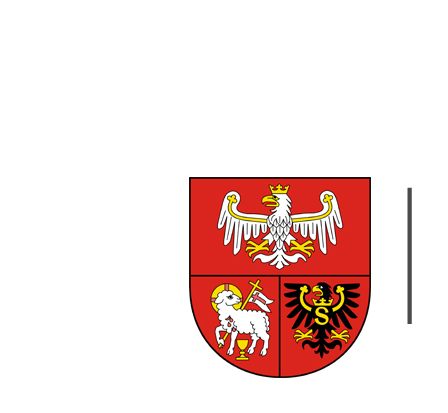 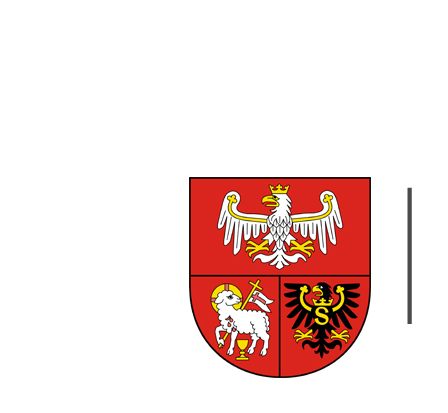 Olsztyn……………..  2021r.KP-III.272.7.2027Formularz rozeznania cenowego rynkuPrzedmiot rozeznania: „Przygotowanie i przeprowadzenie kampanii promocyjno-informacyjnej                              podczas wydarzenia – V Kongres Przyszłości.”Oferujemy całkowite wykonanie przedmiotu zamówienia, zgodnie z opisem przedmiotu zamówienia, za cenę brutto: ............................................................ zł, w tym należny podatek VAT. Cena określona w pkt 1, zawiera wszystkie koszty i wydatki związane
z całkowitym wykonaniem przedmiotu  zamówienia.……………………………………..Podpis i dataDane wykonawcyDane wykonawcyDane wykonawcyDane wykonawcyDane wykonawcy1Nazwa wykonawcy2Adres3Osoba do kontaktów roboczych4E-mailTel./faxOferowany koszt wykonaniaCena nettoCena bruttoKoszt całkowity za „Przygotowanie i przeprowadzenie kampanii promocyjno informacyjnej podczas wydarzenia – V Kongres Przyszłości.”